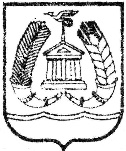 АДМИНИСТРАЦИЯ ГАТЧИНСКОГО МУНИЦИПАЛЬНОГО РАЙОНАЛЕНИНГРАДСКОЙ ОБЛАСТИПОСТАНОВЛЕНИЕОт ___________									          № __________Об утверждении административного регламентапо предоставлению муниципальной услуги«Выдача разрешений на установку и эксплуатациюрекламных конструкций на территории муниципального образования «Гатчинский муниципальный район»Ленинградской области»В соответствии со ст. 19 Федерального закона от 13.03.2006 №38-Ф3 «О рекламе», Федеральным законом от 27.07.2010 № 210-ФЗ «Об организации предоставления государственных и муниципальных услуг», Федеральным законом от 06.10.2013 № 131-ФЗ «Об общих принципах местного самоуправления в Российской Федерации», постановлением администрации Гатчинского муниципального района от 03.06.2011 №2307 «О порядке разработки и утверждения административных регламентов предоставления муниципальных услуг», руководствуясь Уставом Гатчинского муниципального района,ПОСТАНОВЛЯЕТ:1. Утвердить административный регламент по предоставлению муниципальной услуги «Выдача разрешений на установку и эксплуатацию рекламных конструкций на территории муниципального образования «Гатчинский муниципальный район» Ленинградской области» согласно приложению.2. Настоящее постановление вступает в силу со дня официального опубликования в газете «Гатчинская правда», подлежит размещению на официальном сайте Гатчинского муниципального района в информационно-телекоммуникационной сети «Интернет».3. Считать утратившим силу постановление администрации Гатчинского муниципального района от 29.12.2017 №5673 «Об утверждении административного регламента по предоставлению муниципальной услуги «Выдача разрешений на установку и эксплуатацию рекламных конструкций на территории муниципального образования «Гатчинский муниципальный район» Ленинградской области».4. Контроль исполнения постановления возложить на заместителя главы администрации по строительству и развитию инфраструктуры Абаренко Л.И.Глава администрации                                                                                    Л. Н. НещадимИсп. Коновалов Д. В.Приложение к постановлению администрацииГатчинского муниципального районаЛенинградской областиот                №         АДМИНИСТРАТИВНЫЙ РЕГЛАМЕНТпо предоставлению администрацией Гатчинского муниципального района муниципальной услуги по выдаче разрешений на установкуи эксплуатацию рекламных конструкцийна территории муниципального образования «Гатчинский муниципальный район» Ленинградской области1. ОБЩИЕ ПОЛОЖЕНИЯ1.1. Административный регламент предоставления муниципальной услуги «Выдача разрешений на установку и эксплуатацию рекламных конструкций на территории муниципального образования «Гатчинский муниципальный район» Ленинградской области» (далее - Административный регламент) устанавливает стандарт предоставления муниципальной услуги, состав, последовательность и сроки выполнения административных процедур предоставления муниципальной услуги, требования к порядку их выполнения, порядок и формы контроля за предоставлением муниципальной услуги, порядок обжалования заявителями решений и действий (бездействия) должностных лиц, а также принимаемых ими решений при предоставлении муниципальной услуги.1.2.	Муниципальную услугу предоставляет администрация Гатчинского муниципального района (далее – администрация) - орган ответственный за предоставление муниципальной услуги.1.3.	Структурным подразделением, ответственным за предоставление муниципальной услуги, является комитет строительства и градостроительного развития территорий администрации Гатчинского муниципального района Ленинградской области (далее – Комитет).1.4. При предоставлении муниципальной услуги «Выдача разрешений на установку и эксплуатацию рекламных конструкций на территории муниципального образования «Гатчинский муниципальный район» Ленинградской области» Комитет взаимодействует с:1.4.1. Комитетом финансов Гатчинского муниципального района;1.4.2. Комитетом по управлению имуществом Гатчинского муниципального района Ленинградской области;1.4.3. Комитетом юридического обеспечения администрации Гатчинского муниципального района;1.4.4. Отделом по экономическому развитию и инвестициям администрации Гатчинского муниципального района;1.4.5. Муниципальным бюджетным учреждением «Архитектурно-планировочный центр» Гатчинского муниципального района.1.5. Места нахождения, справочные телефоны и адреса электронной почты органа местного самоуправления Ленинградской области приведены в приложении 1 к административному регламенту.1.6. Адрес портала государственных и муниципальных услуг (функций) Ленинградской области и официальных сайтов органов исполнительной власти Ленинградской области в сети Интернет.Электронный адрес портала государственных и муниципальных услуг Ленинградской области (далее – ПГУ ЛО): http://gu.lenobl.ru/;Электронный адрес официального сайта Администрации Ленинградской области http://www.lenobl.ru/;Электронный адрес официального сайта органа местного самоуправления: http://www.radm.gtn.ru/;1.7. Муниципальная услуга может быть предоставлена при обращении в многофункциональный центр предоставления государственных и муниципальных услуг (далее - МФЦ). Информация о местах нахождения и графике работы, справочных телефонах и адресах электронной почты МФЦ (приложение 2).1.8. Муниципальная услуга может быть предоставлена в электронном виде через функционал электронной приёмной на Портале государственных и муниципальных услуг Ленинградской области.1.9. Потребителями муниципальной услуги (далее - заявители) являются:- физические лица;- физические лица, зарегистрированные в качестве индивидуального предпринимателя. От имени данных лиц заявление и документы, необходимые для предоставления муниципальной услуги, могут подавать представители, действующие в силу полномочий, основанных на доверенности, выданной в соответствии с законом.- юридические лица. От имени юридических лиц заявление и документы, необходимые для предоставления муниципальной услуги, могут подавать лица, действующие в соответствии с законом, иными правовыми актами и учредительными документами без доверенности; представители в силу полномочий, основанных на доверенности. В предусмотренных законом случаях от имени юридического лица могут действовать его участники.1.10. Требования к порядку информирования о предоставлении муниципальной услуги.Информация, предоставляемая заинтересованным лицам о муниципальной услуге администрации Гатчинского муниципального района (далее – администрация), является открытой и общедоступной.1.10.1. Информирование получателей муниципальной услуги о порядке предоставления муниципальной услуги осуществляется Комитетом.Вся необходимая информация по предоставлению муниципальной услуги может быть получена:- в письменном виде почтой в адрес Комитета;- посредством телефонной связи у специалистов Комитета;- в электронной форме, в том числе по электронной почте путем направления запроса по адресу электронной почты, указанному в пункте 1.5 настоящего административного регламента, в том числе с приложением необходимых документов, заверенных усиленной квалифицированной электронной подписью (ответ на запрос, направленный по электронной почте, направляется в виде электронного документа на адрес электронной почты отправителя запроса); - при обращении МФЦ;- на Портале государственных и муниципальных услуг (функций) Ленинградской области (далее – ПГУ ЛО).Информирование (консультирование) осуществляется по вопросам предоставления муниципальной услуги в том числе:- о перечне документов, необходимых для предоставления муниципальной услуги;- об источниках получения документов, необходимых для предоставления услуги;- о времени приема заявителей и выдачи документации;- об основаниях для отказа в предоставлении муниципальной услуги;- о порядке обжалования действий (бездействия) и решений, осуществляемых и принимаемых в ходе исполнения муниципальной услуги.1.10.2. Публичное информирование осуществляется путем размещения информационных материалов на стендах в помещении Комитета, в газете «Гатчинская правда», на официальном сайте Гатчинского муниципального района: http://radm.gtn.ru, при обращении в МФЦ, на Портале государственных и муниципальных услуг Ленинградской области (далее – ПГУ ЛО): http://gu.lenobl.ru/, на портале Федеральной государственной информационной системы «Единый портал государственных и муниципальных услуг (функций)» (далее – ЕПГУ) http://www.gosuslugi.ru/.Размещаются следующие информационные материалы:- исчерпывающая информация о порядке предоставления муниципальной услуги (в текстовом виде);- текст настоящего Регламента с приложениями (полная версия на Интернет-сайте и извлечения на информационных стендах);- информация об органе, ответственном за предоставление муниципальной услуги, предоставляющем муниципальную услугу (месторасположение, график работы, номер телефона), адреса Интернет-сайта и электронной почты администрации Гатчинского муниципального района;- перечень документов, представляемых заявителями муниципальной услуги, и требования, предъявляемые к этим документам;- формы документов для заполнения, образцы заполнения документов;- порядок информирования о ходе предоставления муниципальной услуги;- порядок получения консультаций;- перечень оснований для отказа в предоставлении муниципальной услуги; - порядок обжалования решения, действий или бездействия должностных лиц, исполняющих муниципальную услугу. 2. СТАНДАРТ ПРЕДОСТАВЛЕНИЯ МУНИЦИПАЛЬНОЙ УСЛУГИ2.1. Наименование муниципальной услуги – «Выдача разрешений на установку и эксплуатацию рекламных конструкций на территории муниципального образования «Гатчинский муниципальный район» Ленинградской области».2.2. Муниципальная услуга предоставляется администрацией Гатчинского муниципального района и осуществляется комитетом строительства и градостроительного развития территорий администрации Гатчинского муниципального района, ответственным за предоставление муниципальной услуги.Запрещается требовать от заявителя осуществления действий, в том числе согласований, необходимых для получения муниципальной услуги и связанных с обращением в иные государственные (муниципальные) органы и организации, за исключением получения услуг, включенных в перечень услуг, которые являются необходимыми и обязательными для предоставления муниципальной услуги.2.3. Результатом предоставления муниципальной услуги является:- выдача разрешения на установку и эксплуатацию рекламной конструкции;- мотивированный отказ в выдаче разрешения на установку и эксплуатацию рекламной конструкции.2.4. Максимальные сроки прохождения административных процедур предоставления муниципальной услуги составляют 14 рабочих дней со дня подачи заявителями документов.Сроки прохождения отдельных административных действий, а также сроки регистрации заявки о предоставлении муниципальной услуги и выдачи документов, являющихся результатом предоставления муниципальной услуги, указаны в разделе 3 Административного регламента.Срок выдачи непосредственно заявителю документов (отправки электронных документов), являющихся результатом предоставления муниципальной услуги, составляет не более 1 дня с даты регистрации документов в канцелярии Администрации. 2.5. Предоставление муниципальной услуги осуществляется в соответствии с:- Налоговым кодексом Российской Федерации;- Федеральным законом Российской Федерации от 13.03.2006 № 38-ФЗ «О рекламе»;- Федеральным законом Российской Федерации от 06.11.2003 № 131-ФЗ «Об общих принципах организации местного самоуправления в Российской Федерации»;- Федеральным законом Российской Федерации от 27.07.2010 № 210-ФЗ «Об организации предоставления государственных и муниципальных услуг»;- Федеральным законом от 27.07.2006 № 149-ФЗ «Об информации, информационных технологиях и о защите информации»;- Федеральным законом от 27.07.2006 № 152-ФЗ «О персональных данных»;- Федеральным законом от 06.04.2011 № 63-ФЗ «Об электронной подписи»;- Федеральным законом от 24.11.1995 № 181-ФЗ «О социальной защите инвалидов в Российской Федерации»;- Постановлением Правительства Российской Федерации от 25.06.2012 № 634 «О видах электронной подписи, использование которых допускается при обращении за получением государственных и муниципальных услуг»;- Постановлением Государственного комитета Российской Федерации по стандартизации и метрологии от 22.04.2003 № 124-ст «О принятии и введении в действие государственного стандарта» (рекомендательный характер);-уставом МО «Город Гатчина»;-Уставом Гатчинского муниципального района.2.6. В целях получения муниципальной услуги заявитель обращается в МФЦ, посредством ЕПГУ, либо ПГУ ЛО с заявлением установленного образца (приложение 3).В заявлении о выдаче разрешения на установку рекламной конструкции обязательно указываются следующие данные:- фамилия, имя, отчество гражданина (если заявителем является физическое лицо и (или) индивидуальный предприниматель) или полное наименование организации (если заявителем является юридическое лицо);- ИНН заявителя;- контактные телефоны, адрес электронной почты.2.6.1. К заявлению прилагаются копии следующих документов:1) данные о заявителе (ФИО полностью, название юридического лица, копию свидетельства ИНН (предоставляется по собственной инициативе);2) документ, удостоверяющий права (полномочия) представителя заявителя, если с заявлением обращается представитель заявителя (заявителей), - доверенность;3) документ, подтверждающий согласие собственника недвижимого имущества или другого уполномоченного им лица на присоединение к этому имуществу рекламной конструкции, если заявитель не является собственником или иным законным владельцем недвижимого имущества:- в случае если установка и эксплуатация рекламной конструкции предполагается на земельном участке, здании или ином недвижимом имуществе, находящемся в государственной или муниципальной собственности - договор на установку и эксплуатацию рекламной конструкции (заключение данного договора осуществляется на основе торгов); - протокол общего собрания собственников помещений в многоквартирном доме, в случае если для установки и эксплуатации рекламной конструкции необходимо использование общего имущества собственников помещений в многоквартирном доме (или согласие управляющей компании, если ей переданы такие полномочия); 4) сведения и документы, относящиеся к территориальному размещению, внешнему виду и техническим параметрам рекламной конструкции (приложение 5);2.6.2. Перечень документов, необходимых для предоставления муниципальной услуги, которые находятся в распоряжении государственных органов, организаций и которые заявитель вправе представить по собственной инициативе:1) выписка из Единого государственного реестра юридических лиц (срок действия выписки не должен превышать 30 дней с даты её получения);2) выписка из Единого государственного реестра индивидуальных предпринимателей (срок действия выписки не должен превышать 30 дней с даты её получения);3) выписка из Единого государственного реестра недвижимости, подтверждающая право собственности, право хозяйственного ведения, оперативного управления или аренды недвижимого имущества (срок действия выписки не должен превышать 30 дней с даты её получения);4) документ, подтверждающий оплату государственной пошлины за выдачу разрешения на установку рекламной конструкции;5) заполненный лист согласования (приложение 4).Если указанные документы не были представлены заявителем самостоятельно, то они запрашиваются специалистами Комитета в государственных органах, в распоряжении которых находятся указанные документы. 2.6.3. Перечень оснований для отказа в приеме документов, необходимых для предоставления муниципальной услуги:- представление заявителем документов, содержащих ошибки или противоречивые сведения;- заявление подано лицом, не уполномоченным совершать такого рода действия;- отсутствие документов, предусмотренных настоящим Административным регламентом, представление документов не в полном объеме, наличие недостоверных сведений в представленных документах, несоответствие представленных документов требованиям действующего законодательства.2.6.4. Перечень оснований для отказа в предоставлении муниципальной услуги (в соответствии с частью 15 статьи 19 Федерального закона Российской Федерации от 13.03.2006 № 38-ФЗ «О рекламе»):- несоответствие проекта рекламной конструкции и ее территориального размещения требованиям технического регламента;- несоответствие установки рекламной конструкции в заявленном месте схеме размещения рекламных конструкций (в случае, если место установки рекламной конструкции в соответствии с частью 5.8 статьи 19 Федерального закона Российской Федерации от 13.03.2006 № 38-ФЗ «О рекламе» определяется схемой размещения рекламных конструкций);- нарушение требований нормативных актов по безопасности движения транспорта;- нарушение внешнего архитектурного облика сложившейся застройки поселения или городского округа. Органы местного самоуправления муниципальных районов или органы местного самоуправления городских округов вправе определять типы и виды рекламных конструкций, допустимых и недопустимых к установке на территории соответствующего муниципального образования или части его территории, в том числе требования к таким рекламным конструкциям, с учетом необходимости сохранения внешнего архитектурного облика сложившейся застройки поселений или городских округов;- нарушение требований законодательства Российской Федерации об объектах культурного наследия (памятниках истории и культуры) народов Российской Федерации, их охране и использовании;- нарушение требований, установленных частями 5.1, 5.6, 5.7 статьи 19 Федерального закона Российской Федерации от 13.03.2006 № 38-ФЗ «О рекламе».Заявитель вправе отозвать заявление на любой стадии процесса предоставления услуги до момента утверждения итогового документа. Заявитель вправе вернуть оплаченную им государственную пошлину, в случае отзыва заявления.2.7. Представленные документы должны соответствовать следующим требованиям:1) документы имеют надлежащие подписи сторон или определенных законодательством должностных лиц;2) тексты документов должны быть написаны разборчиво, наименования юридических лиц - без сокращения с указанием их мест нахождения, фамилии, имени и отчества физических лиц, адреса их мест жительства (если заявителем является физическое лицо) или юридические адреса (если заявителем является юридическое лицо) написаны полностью, в документах нет подчисток, приписок, зачеркнутых слов и иных не оговоренных исправлений;3) документы не должны быть исполнены карандашом;4) документы не должны иметь серьезных повреждений, наличие которых не позволяет однозначно истолковать их содержание;5) в представленных документах не должно быть разночтений наименований, показателей, адресов и т.д.Орган, предоставляющий муниципальную услугу, не вправе требовать от заявителя представления документов и информации или осуществления действий, представление или осуществление которых не предусмотрено нормативными правовыми актами, регулирующими отношения, возникающие в связи с предоставлением муниципальных услуг.2.8. Порядок, размер и основания взимания государственной пошлины или иной платы, взимаемой за предоставление муниципальной услуги:- за выдачу разрешения взимается государственная пошлина;- размер и порядок уплаты государственной пошлины за выдачу разрешения устанавливается законодательством Российской Федерации о налогах и сборах.2.9. Показатели доступности и качества муниципальной услуги.2.9.1. Показатели доступности муниципальной услуги (общие, применимые в отношении всех заявителей): равные права и возможности при получении муниципальной услуги для заявителей; транспортная доступность к месту предоставления муниципальной услуги; режим работы органов местного самоуправления, МФЦ, обеспечивающий возможность подачи заявителем запроса о предоставлении муниципальной услуги в течение рабочего времени;возможность получения полной и достоверной информации о муниципальной услуге в МФЦ, по телефону, на официальном сайте органа, предоставляющего услугу, посредством ЕПГУ, либо ПГУ ЛО; обеспечение для заявителя возможности подать заявление о предоставлении муниципальной услуги посредством МФЦ, в форме электронного документа на ЕПГУ либо на ПГУ JIO, а также получить результат;обеспечение для заявителя возможности получения информации о ходе и результате предоставления муниципальной услуги с использованием ЕПГУ и (или) ПГУ JIO.	Показатели доступности государственной услуги (специальные, применимые в отношении инвалидов):наличие на территории, прилегающей к зданию, в котором осуществляется предоставление муниципальной услуги, мест для парковки специальных автотранспортных средств инвалидов; обеспечение беспрепятственного доступа инвалидов к помещениям, в которых предоставляется муниципальная услуга; получение для инвалидов в доступной форме информации по вопросам предоставления муниципальной услуги, в том числе об оформлении необходимых для получения муниципальной услуги документов, о совершении им других необходимых для получения муниципальной услуги действий, сведений о ходе предоставления муниципальной услуги; наличие возможности получения инвалидами помощи (при необходимости) от работников организации для преодоления барьеров, мешающих получению услуг наравне с другими лицами.Показатели качества муниципальной услуги: соблюдение срока предоставления муниципальной услуги; соблюдение требований стандарта предоставления муниципальной услуги; удовлетворенность заявителя профессионализмом должностных лиц органов местного самоуправления, МФЦ при предоставлении услуги; соблюдение времени ожидания в очереди при подаче запроса и получении результата;отсутствие жалоб на действия или бездействия должностных лиц органов местного самоуправления, поданных в установленном порядке.2.10. Требования к помещениям, в которых предоставляется муниципальная услуга, к залу ожидания, местам для заполнения запросов о предоставлении муниципальной услуги, информационным стендам с образцами их заполнения и перечнем документов, необходимых для предоставления муниципальной услуги:- наличие на территории, прилегающей к зданию, не менее 10 процентов мест (но не менее одного места) для парковки специальных автотранспортных средств инвалидов, которые не должны занимать иные транспортные средства. Инвалиды пользуются местами для парковки специальных транспортных средств бесплатно;- помещения размещаются преимущественно на нижних, предпочтительнее на первых этажах здания, с предоставлением доступа в помещение инвалидам;- помещения оборудованы пандусами, позволяющими обеспечить беспрепятственный доступ инвалидов, санитарно-техническими комнатами (доступными для инвалидов);- при необходимости инвалиду предоставляется помощник из числа работников органа местного самоуправления Ленинградской области (МФЦ) для преодоления барьеров, возникающих при предоставлении муниципальной услуги наравне с другими гражданами;- вход в помещение и места ожидания оборудованы кнопками, а также содержат информацию о контактных номерах телефонов для вызова работника, ответственного за сопровождение инвалида;- наличие визуальной, текстовой и мультимедийной информации о порядке предоставления государственных услуг, знаков, выполненных рельефно-точечным шрифтом Брайля;- оборудование мест повышенного удобства с дополнительным местом для собаки - поводыря и устройств для передвижения инвалида (костылей, ходунков);- характеристики помещений приема и выдачи документов в части объемно-планировочных и конструктивных решений, освещения, пожарной безопасности, инженерного оборудования должны соответствовать требованиям нормативных документов, действующих на территории Российской Федерации;- помещения приема и выдачи документов должны предусматривать места для ожидания, информирования и приема заявителей;- места ожидания и места для информирования оборудуются стульями, кресельными секциями, скамьями и столами (стойками) для оформления документов с размещением на них бланков документов, необходимых для получения государственной услуги, канцелярскими принадлежностями, а также информационные стенды, содержащие актуальную и исчерпывающую информацию, необходимую для получения государственной услуги, и информацию о часах приема заявлений;- места для проведения личного приема заявителей оборудуются столами, стульями, обеспечиваются канцелярскими принадлежностями для написания письменных обращений.2.11. Иные требования, в том числе учитывающие особенности предоставления муниципальной услуги в многофункциональном центре предоставления государственных и муниципальных услуг и особенности предоставления муниципальной услуги в электронной форме.2.11.1 Предоставление муниципальной услуги посредством МФЦ осуществляется в подразделениях государственного бюджетного учреждения Ленинградской области «Многофункциональный центр предоставления государственных и муниципальных услуг» (далее – ГБУ ЛО «МФЦ») при наличии вступившего в силу соглашения о взаимодействии между ГБУ ЛО «МФЦ» и органом местного самоуправления. Предоставление муниципальной услуги в иных МФЦ осуществляется при наличии вступившего в силу соглашения о взаимодействии между ГБУ ЛО «МФЦ» и иным МФЦ. В случае подачи документов в орган местного самоуправления посредством филиалов МФЦ специалист филиала МФЦ, осуществляющий прием и обработку документов, представленных для получения муниципальной услуги, выполняет следующие действия:а) определяет предмет обращения;б) проводит проверку полномочий лица, подающего документы;в) проводит проверку правильности заполнения запроса и соответствия представленных документов требованиям Административного регламента;г) осуществляет сканирование представленных документов, формирует электронное дело, все документы которого связываются единым уникальным идентификационным кодом, позволяющим установить принадлежность документов конкретному заявителю и виду обращения за муниципальной услугой;д) направляет копии документов, с составлением описи этих документов, по реестру в орган местного самоуправления:- в электронном виде (в составе пакетов электронных дел) в день обращения заявителя в МФЦ;- на бумажных носителях - в течение двух рабочих дней со дня обращения заявителя в филиал МФЦ (подлинники и/или нотариально заверенные копии, либо копии, заверенные уполномоченными лицами филиала МФЦ), посредством курьерской связи, с составлением описи передаваемых документов, с указанием даты, количества листов, фамилии, должности и подписанные уполномоченным специалистом филиала МФЦ.При обнаружении несоответствия документов требованиям Административного регламента специалист филиала МФЦ, осуществляющий прием документов, уведомляет заявителя о наличии препятствий к приему заявки и возвращает документы заявителю для устранения выявленных недостатков.По окончании приема документов специалист филиала МФЦ выдает заявителю расписку в приеме документов.При обращении заявителя в орган местного самоуправления посредством филиала МФЦ и при указании заявителем места получения ответа (результата предоставления муниципальной услуги) в филиале МФЦ, ответственный специалист органа местного самоуправления направляет в филиал МФЦ документы, являющиеся результатом предоставления государственной (муниципальной) услуги, для их последующей передачи заявителю, в срок не более 1 рабочего дня со дня их регистрации в органе местного самоуправления и не позднее двух рабочих дней до окончания срока предоставления муниципальной услуги.Специалист филиала МФЦ, ответственный за выдачу документов, полученных от органа местного самоуправления, в день получения документов сообщает заявителю о принятом решении по телефону (с записью даты и времени телефонного звонка), а также о возможности получения документов в филиалах МФЦ.2.11.2. Особенности предоставления муниципальной услуги в электронном виде, в том числе предоставления возможности подачи электронных документов на ПГУ ЛО либо на ЕПГУ.Предоставление муниципальной услуги в электронном виде осуществляется при технической реализации услуги на ПГУ ЛО и/или на ЕПГУ.Деятельность ЕПГУ и ПГУ ЛО по организации предоставления муниципальной услуги осуществляется в соответствии с Федеральным законом от 27.07.2010 № 210-ФЗ «Об организации предоставления государственных и муниципальных услуг», Федеральным законом от 27.07.2006 № 149-ФЗ «Об информации, информационных технологиях и о защите информации», Постановлением Правительства Российской Федерации от 25.06.2012 № 634 «О видах электронной подписи, использование которых допускается при обращении за получением государственных и муниципальных услуг».2.11.2.1. Для получения муниципальной услуги через ЕПГУ или через ПГУ ЛО заявителю необходимо предварительно пройти процесс регистрации в Единой системе идентификации и аутентификации (далее – ЕСИА). 2.11.2.2. Муниципальная услуга может быть получена через ПГУ ЛО без личной явки на приём в Комитет. 2.11.2.3. Для подачи заявления через ЕПГУ заявитель должен выполнить следующие действия:- пройти идентификацию и аутентификацию в ЕСИА;- в личном кабинете на ЕПГУ заполнить в электронном виде заявление на оказание муниципальной услуги;- приложить к заявлению электронные документы;- направить пакет электронных документов в администрацию Гатчинского муниципального района посредством функционала ЕПГУ. 2.11.2.4. Для подачи заявления через ПГУ ЛО заявитель должен выполнить следующие действия:- пройти идентификацию и аутентификацию в ЕСИА;- в личном кабинете на ПГУ ЛО заполнить в электронном виде заявление на оказание услуги;- приложить к заявлению отсканированные образы документов, необходимых для получения услуги;- приложить к заявлению электронные документы, заверенные усиленной квалифицированной электронной подписью; - приложить к заявлению электронный документ, заверенный усиленной квалифицированной электронной подписью нотариуса (в случае, если требуется представление документов, заверенных нотариально);- заверить заявление усиленной квалифицированной электронной подписью, если иное не установлено действующим законодательством;- направить пакет электронных документов в отдел администрации посредством функционала ПГУ ЛО. 2.11.2.5. В результате направления пакета электронных документов посредством ПГУ ЛО или ЕПГУ в соответствии с требованиями пунктов, соответственно, 2.11.2.5. или 2.11.2.4., автоматизированной информационной системой межведомственного электронного взаимодействия Ленинградской области (далее - АИС «Межвед ЛО») производится автоматическая регистрация поступившего пакета электронных документов и присвоение пакету уникального номера дела. Номер дела доступен заявителю в личном кабинете ПГУ ЛО или ЕПГУ. 2.11.2.6. При предоставлении муниципальной услуги через ПГУ ЛО, в случае если направленные заявителем (уполномоченным лицом) электронное заявление и электронные документы заверены усиленной квалифицированной электронной подписью, специалист администрации выполняет следующие действия: 1) формирует пакет документов, поступивший через ПГУ ЛО, и передает ответственному специалисту администрации Гатчинского муниципального района, наделенному в соответствии с должностным регламентом функциями по выполнению административной процедуры по приему заявлений и проверке документов, представленных для рассмотрения;2) после рассмотрения документов и утверждения решения о предоставлении муниципальной услуги (отказе в предоставлении) заполняет предусмотренные в АИС «Межвед ЛО» формы о принятом решении и переводит дело в архив АИС «Межвед ЛО»;3) уведомляет заявителя о принятом решении с помощью указанных в заявлении средств связи, затем направляет документ способом, указанным в заявлении: почтой, либо выдает его при личном обращении заявителя, либо направляет электронный документ, подписанный усиленной квалифицированной электронной подписью должностного лица, принявшего решение, в Личный кабинет заявителя.2.11.2.7. При предоставлении муниципальной услуги через ПГУ ЛО, в случае если направленные заявителем (уполномоченным лицом) электронное заявление и электронные документы не заверены усиленной квалифицированной электронной подписью, либо через ЕПГУ, специалист администрации Гатчинского муниципального района выполняет следующие действия:- формирует пакет документов, поступивший через ПГУ ЛО, либо через ЕПГУ, и передает ответственному специалисту администрации Гатчинского муниципального района, наделенному в соответствии с должностным регламентом функциями по выполнению административной процедуры по приему заявлений и проверке документов, представленных для рассмотрения;- после рассмотрения документов и утверждения решения о предоставлении муниципальной услуги (отказе в предоставлении) заполняет предусмотренные в АИС «Межвед ЛО» формы о принятом решении и переводит дело в архив АИС "Межвед ЛО";- уведомляет заявителя о принятом решении с помощью указанных в заявлении средств связи, затем направляет документ способом, указанным в заявлении: в письменном виде почтой, либо направляет электронный документ, подписанный усиленной квалифицированной электронной подписью должностного лица, принявшего решение, в личный кабинет ПГУ.2.11.2.8. В случае поступления всех документов, указанных в пункте 2.6 настоящего административного регламента, и отвечающих требованиям, указанным в пунктах 2.6, настоящего административного регламента, в форме электронных документов (электронных образов документов), удостоверенных усиленной квалифицированной электронной подписью днем обращения за предоставлением муниципальной услуги считается дата регистрации приема документов на ПГУ ЛО. 2.11.2.9. Орган местного самоуправления при поступлении документов от заявителя посредством ПГУ ЛО по требованию заявителя направляет результат предоставления услуги в форме электронного документа, подписанного усиленной квалифицированной электронной подписью должностного лица, принявшего решение (в этом случае заявитель при подаче запроса на предоставление услуги отмечает в соответствующем поле такую необходимость).СОСТАВ, ПОСЛЕДОВАТЕЛЬНОСТЬ И СРОКИ ВЫПОЛНЕНИЯ АДМИНИСТРАТИВНЫХ ПРОЦЕДУР3.1. Предоставление муниципальной услуги «Выдача разрешений на установку и эксплуатацию рекламных конструкций на территории муниципального образования «Гатчинский муниципальный район» Ленинградской области».3.1.1. Предоставление муниципальной услуги включает в себя следующие административные процедуры:- проверка комплекта документов на соответствие предъявленным требованиям;- прием документов и регистрация;- направление межведомственных запросов с использованием информационно-коммуникационных технологий;- изготовление и согласование листа согласований; - рассмотрение полученных ответов на запросы;- рассмотрение полученных согласований места размещения рекламной конструкции;- принятие решения о выдаче разрешения на установку рекламной конструкции либо выдача отказа в предоставлении муниципальной услуги;- подготовка и выдача разрешения на установку и эксплуатацию рекламной конструкции либо выдача отказа в предоставлении муниципальной услуги.3.1.1.1. Прием документов и регистрация.3.1.1.1.1. Основанием для начала административной процедуры является подача в МФЦ, либо через ПГУ ЛО, либо ЕПГУ заявления с комплектом документов, предусмотренных пунктами 2.6., 2.6.1. настоящего Административного регламента, заявителем либо уполномоченным лицом при наличии надлежаще оформленных документов, устанавливающих такое право.3.1.1.1.2. Специалист Комитета, либо сотрудник МФЦ проверяет надлежащее оформление заявления и соответствие приложенных к нему документов документам, указанным в заявлении.3.1.1.1.3. В случае ненадлежащего оформления заявления (при отсутствии сведений о заявителе, подписи заявителя), несоответствия приложенных к заявлению документов документам, указанным в заявлении, специалист Комитета, либо сотрудник МФЦ возвращает документы заявителю и разъясняет причины возврата.3.1.1.1.4. В случае надлежащего оформления заявления (с полным пакетом документов), ответственный за предоставление муниципальной услуги, заявление с приложенным пакетом документов регистрирует в день поступления и подает на рассмотрение Председателю Комитета.3.1.1.2. Рассмотрение заявления об оказании муниципальной услуги и представленных документов.3.1.1.2.1. Основанием для начала административной процедуры является поступление заявления и приложенных к нему документов на рассмотрение специалисту органа, ответственного за предоставление муниципальной услуги (согласно резолюции руководителя).3.1.1.2.2. В случае отсутствия оснований, предусмотренных пунктами 2.6.3 и 2.6.4 настоящего Административного регламента, специалист Комитета, готовит разрешение на установку рекламной конструкции, в срок указанный в пункте 3.1.1.7.2.3.1.1.2.4. При наличии оснований, указанных в пунктах 2.6.4 и 2.6.3, специалист Комитета, готовит проект решения об отказе в предоставлении муниципальной услуги с указанием причины отказа и ссылками на нормативные правовые акты.3.1.1.3. Изготовление и направление запросов с использованием информационно-коммуникационных технологий.3.1.1.3.1. Основанием для начала административной процедуры является необходимость получения документов по каналам межведомственного взаимодействия.3.1.1.3.2. Специалист Комитета в течение 1 рабочего дня готовит и направляет запросы в соответствии с пунктом 2.6.2. в организации, участвующие в межведомственном взаимодействии.Максимальный срок ожидания ответа на полученные запросы - 5 рабочих дней.3.1.1.4. Изготовление и согласование листа согласований.3.1.1.4.1. Основанием для начала административной процедуры по осуществлению согласования с согласующими организациями является принятое решение о необходимости такого согласования.3.1.1.4.2. Специалист Комитета в течение 1 рабочего дня изготавливает лист согласований.3.1.1.4.3. Специалист Комитета в течение 8 рабочих дней согласовывает лист согласований.Максимальный срок выполнения действий – 8 рабочих дней.3.1.1.5. Рассмотрение полученных ответов на запросы с использованием информационно-коммуникационных технологий.Специалист Комитета в течение 1 рабочего дня анализирует полученную информацию по запросу, направленному по каналам межведомственного взаимодействия.3.1.1.6. Рассмотрение полученных согласований места размещения рекламной конструкции.Специалист Комитета в течение 1 рабочего дня рассматривает согласования от согласующих организаций.Максимальный срок выполнения действий совместно с пунктом 3.1.1.4. - 13 рабочих дней.3.1.1.7. Принятие решения о выдаче разрешения на установку рекламной конструкции либо принятие решения об отказе в предоставлении муниципальной услуги.3.1.1.7.1. Специалист Комитета принимает решение о выдаче разрешения на установку рекламной конструкции.3.1.1.7.2. Специалист Комитета в течение 1 рабочего дня готовит разрешение на установку рекламной конструкции либо отказ в предоставлении муниципальной услуги.3.1.1.7.3. Подготовленное разрешение подписывается главой администрации либо иным уполномоченным должностным лицом, курирующим работу Комитета.3.1.1.7.4. Заявителю посредством МФЦ, либо в электронной форме в личном кабинете на ПГУ ЛО, либо ЕПГУ передается один экземпляр разрешения на установку рекламной конструкции и один экземпляр паспорта рекламной конструкции, либо направляются посредством почтовой связи.Разрешение на установку рекламной конструкции может быть выдано уполномоченному доверенностью лицу с предъявлением документа, удостоверяющего личность.3.1.1.7.5. Решение об отказе в предоставлении муниципальной услуги передается заявителю лично или направляется посредством почтовой связи.Решение в письменной форме о выдаче разрешения или об отказе в его выдаче должно быть направлено заявителю в течение двух месяцев со дня приема от него необходимых документов.ПОРЯДОК И ФОРМЫ КОНТРОЛЯ ЗА ПРЕДОСТАВЛЕНИЕМ МУНИЦИПАЛЬНОЙ УСЛУГИ4.1. Контроль за надлежащим исполнением настоящего Административного регламента осуществляет глава администрации Гатчинского муниципального района, Председатель Комитета.4.2. Текущий контроль за соблюдением последовательности действий, определенных административными процедурами по предоставлению услуги, и принятием исполнителями услуги решений осуществляется главой администрации Гатчинского муниципального района, Председателем Комитета.4.2. Текущий контроль осуществляется путем проведения проверок соблюдения и исполнения специалистами Комитета положений настоящего Административного регламента.Периодичность осуществления текущего контроля устанавливается Председателем Комитета.4.3. Контроль за надлежащим исполнением обязанностей по предоставлению услуги, предусмотренной данным Административным регламентом, проводится не чаще 2 раз в год.Контроль за полнотой и качеством предоставления муниципальной услуги включает в себя проведение проверок, выявление и устранение нарушений прав потребителей результатов предоставления услуги, рассмотрение, принятие решений и подготовку ответов на обращения потребителей результатов предоставления услуги, а также контроль за действиями (бездействием) специалистов Комитета.4.4. По результатам проведенных проверок в случае выявления нарушений прав потребителей результатов предоставления услуги осуществляется привлечение виновных лиц к ответственности в соответствии с действующим законодательством.4.5. Одной из форм контроля за исполнением муниципальной услуги является контроль со стороны граждан, который осуществляется по устному запросу, посредством Интернета и телефонной связи, а также письменных обращений на имя главы администрации.4.6. Текущий контроль соблюдения специалистами МФЦ последовательности действий, определенных административными процедурами осуществляется директорами МФЦ.Контроль соблюдения требований настоящего административного регламента в части, касающейся участия МФЦ в предоставлении муниципальной услуги, осуществляется Комитетом экономического развития и инвестиционной деятельности Ленинградской области.5. ДОСУДЕБНЫЙ (ВНЕСУДЕБНЫЙ) ПОРЯДОК ОБЖАЛОВАНИЯ РЕШЕНИЙ И ДЕЙСТВИЙ (БЕЗДЕЙСТВИЯ) ОРГАНА, ПРЕДОСТАВЛЯЮЩЕГО МУНИЦИПАЛЬНУЮ УСЛУГУ, А ТАКЖЕ ДОЛЖНОСТНЫХ ЛИЦ ОРГАНА, ПРЕДОСТАВЛЯЮЩЕГО МУНИЦИПАЛЬНУЮ УСЛУГУ, ЛИБО МУНИЦИПАЛЬНЫХ СЛУЖАЩИХ, МНОГОФУНКЦИОНАЛЬНОГО ЦЕНТРА РПЕДОСТАВЛЕНИЯ ГОСУДАРСТВЕННЫХ И МУНИЦИПАЛЬНЫХ УСЛУГ, РАБОТНИКА МНОГОФУНКЦИОНАЛЬНОГО ЦЕНТРА ПРЕДОСТАВЛЕНИЯ ГОСУДАРСТВЕННЫХ И МУНИЦИПАЛЬНЫХ УСЛУГ.5.1. Заявители либо их представители имеют право на досудебное (внесудебное) обжалование решений и действий (бездействия), принятых (осуществляемых) в ходе предоставления муниципальной услуги.5.2. Предметом досудебного (внесудебного) обжалования заявителем решений и действий (бездействия) органа, предоставляющего муниципальную услугу, должностного лица органа, предоставляющего муниципальную услугу, либо муниципального служащего, многофункционального центра, работника многофункционального центра являются:1) нарушение срока регистрации заявления о предоставлении муниципальной услуги, запроса, указанного в статье 15.1 Федерального закона от 27.07.2010 № 210-ФЗ;2) нарушение срока предоставления муниципальной услуги. В указанном случае досудебное (внесудебное) обжалование заявителем решений и действий (бездействия) многофункционального центра, работника многофункционального центра возможно в случае, если на многофункциональный центр, решения и действия (бездействие) которого обжалуются, возложена функция по предоставлению соответствующих муниципальных услуг в полном объеме в порядке, определенном частью 1.3 статьи 16 Федерального закона от 27.07.2010 № 210-ФЗ;3) требование у заявителя документов или информации либо осуществления действий, представление или осуществление которых не предусмотрено нормативными правовыми актами Российской Федерации, нормативными правовыми актами Ленинградской области, муниципальными правовыми актами для предоставления муниципальной услуги;4) отказ в приеме документов, представление которых предусмотрено нормативными правовыми актами Российской Федерации, нормативными правовыми актами Ленинградской области, муниципальными правовыми актами для предоставления муниципальной услуги, у заявителя;5) отказ в предоставлении муниципальной услуги, если основания отказа не предусмотрены федеральными законами и принятыми в соответствии с ними иными нормативными правовыми актами Российской Федерации, законами и иными нормативными правовыми актами Ленинградской области, муниципальными правовыми актами. В указанном случае досудебное (внесудебное) обжалование заявителем решений и действий (бездействия) многофункционального центра, работника многофункционального центра возможно в случае, если на работника многофункционального центра, решения и действия (бездействие) которого обжалуются, возложена функция по предоставлению соответствующих муниципальных услуг в полном объеме в порядке, определенном частью 1.3 статьи 16 Федерального закона от 27.07.2010 № 210-ФЗ;6) затребование с заявителя при предоставлении муниципальной услуги платы, не предусмотренной нормативными правовыми актами Российской Федерации, нормативными правовыми актами Ленинградской области, муниципальными правовыми актами;7) отказ органа, предоставляющего муниципальную услугу, должностного лица органа, предоставляющего муниципальную услугу, многофункционального центра, работника многофункционального центра в исправлении допущенных ими опечаток и ошибок в выданных в результате предоставления муниципальной услуги документах либо нарушение установленного срока таких исправлений. В указанном случае досудебное (внесудебное) обжалование заявителем решений и действий (бездействия) многофункционального центра, работника многофункционального центра возможно в случае, если на работника многофункционального центра, решения и действия (бездействие) которого обжалуются, возложена функция по предоставлению соответствующих муниципальных услуг в полном объеме в порядке, определенном частью 1.3 статьи 16 Федерального закона от 27.07.2010 № 210-ФЗ;8) нарушение срока или порядка выдачи документов по результатам предоставления муниципальной услуги;9) приостановление предоставления муниципальной услуги, если основания приостановления не предусмотрены федеральными законами и принятыми в соответствии с ними иными нормативными правовыми актами Российской Федерации, законами и принятыми в соответствии с ними иными нормативными правовыми актами Ленинградской области, муниципальными правовыми актами. В указанном случае досудебное (внесудебное) обжалование заявителем решений и действий (бездействия) многофункционального центра, работника многофункционального центра возможно в случае, если на работника многофункционального центра, решения и действия (бездействие) которого обжалуются, возложена функция по предоставлению соответствующих муниципальных услуг в полном объеме в порядке, определенном частью 1.3 статьи 16 Федерального закона от 27.07.2010 № 210-ФЗ.10) требование у заявителя при предоставлении муниципальной услуги документов или информации, отсутствие и (или) недостоверность которых не указывались при первоначальном отказе в приеме документов, необходимых для предоставления муниципальной услуги, либо в предоставлении муниципальной, за исключением случаев, предусмотренных пунктом 4 части 1 статьи 7 Федерального закона от 27.07.2010 № 210-ФЗ. В указанном случае досудебное (внесудебное) обжалование заявителем решений и действий (бездействия) многофункционального центра, работника многофункционального центра возможно в случае, если на многофункциональный центр, решения и действия (бездействие) которого обжалуются, возложена функция по предоставлению соответствующих муниципальных услуг в полном объеме в порядке, определенном частью 1.3 статьи 16 Федерального закона от 27.07.2010 № 210-ФЗ.Жалоба подается в электронной форме в орган, предоставляющий муниципальную услугу, жалоба подается в письменной форме на бумажном носителе, в электронной форме в орган ГБУ ЛО «МФЦ» либо в Комитет экономического развития и инвестиционной деятельности Ленинградской области, являющийся учредителем ГБУ ЛО «МФЦ» (далее - учредитель ГБУ ЛО «МФЦ»). Жалобы на решения и действия (бездействие) руководителя органа, предоставляющего муниципальную услугу, подаются в вышестоящий орган (при его наличии) либо в случае его отсутствия рассматриваются непосредственно руководителем органа, предоставляющего муниципальную услугу. Жалобы на решения и действия (бездействие) работника ГБУ ЛО «МФЦ» подаются руководителю этого многофункционального центра. Жалобы на решения и действия (бездействие) ГБУ ЛО «МФЦ» подаются учредителю ГБУ ЛО «МФЦ». Жалоба на решения и действия (бездействие) органа, предоставляющего муниципальную услугу, должностного лица органа, предоставляющего муниципальную услугу, муниципального служащего, руководителя органа, предоставляющего муниципальную услугу, может быть направлена по почте, через многофункциональный центр, с использованием информационно-телекоммуникационной сети «Интернет», официального сайта органа, предоставляющего муниципальную услугу, ЕПГУ либо ПГУ ЛО. Жалоба на решения и действия (бездействие) многофункционального центра, работника многофункционального центра может быть направлена по почте, с использованием информационно-телекоммуникационной сети «Интернет», официального сайта многофункционального центра, ЕПГУ либо ПГУ ЛО». 5.4. Основанием для начала процедуры досудебного (внесудебного) обжалования является подача заявителем жалобы, соответствующей требованиям части 5 статьи 11.2 Федерального закона № 210-ФЗ.В письменной жалобе в обязательном порядке указываются:- наименование органа, предоставляющего муниципальную услугу, должностного лица органа, предоставляющего муниципальную услугу, либо муниципального служащего, филиала, отдела, удаленного рабочего места ГБУ ЛО «МФЦ», его руководителя и (или) работника, решения и действия (бездействие) которых обжалуются;- фамилия, имя, отчество (последнее - при наличии), сведения о месте жительства заявителя - физического лица либо наименование, сведения о месте нахождения заявителя - юридического лица, а также номер (номера) контактного телефона, адрес (адреса) электронной почты (при наличии) и почтовый адрес, по которым должен быть направлен ответ заявителю;- сведения об обжалуемых решениях и действиях (бездействии) органа, предоставляющего муниципальную услугу, должностного лица органа, предоставляющего муниципальную услугу, либо муниципального служащего, филиала, отдела, удаленного рабочего места ГБУ ЛО «МФЦ», его работника;- доводы, на основании которых заявитель не согласен с решением и действием (бездействием) органа, предоставляющего муниципальную услугу, должностного лица органа, предоставляющего муниципальную услугу, либо муниципального служащего, филиала, отдела, удаленного рабочего места ГБУ ЛО «МФЦ», его работника. Заявителем могут быть представлены документы (при наличии), подтверждающие доводы заявителя, либо их копии.5.5. Заявитель имеет право на получение информации и документов, необходимых для составления и обоснования жалобы, в случаях, установленных статьей 11.1 Федерального закона № 210-ФЗ, при условии, что это не затрагивает права, свободы и законные интересы других лиц, и если указанные информация и документы не содержат сведений, составляющих государственную или иную охраняемую тайну.5.6. Жалоба, поступившая в орган, предоставляющий муниципальную услугу, ГБУ ЛО «МФЦ», учредителю ГБУ ЛО «МФЦ», либо вышестоящий орган (при его наличии), подлежит рассмотрению в течение пятнадцати рабочих дней со дня ее регистрации, а в случае обжалования отказа органа, предоставляющего муниципальную услугу, ГБУ ЛО «МФЦ», в приеме документов у заявителя либо в исправлении допущенных опечаток и ошибок или в случае обжалования нарушения установленного срока таких исправлений - в течение пяти рабочих дней со дня ее регистрации.5.7. По результатам рассмотрения жалобы принимается одно из следующих решений:1) жалоба удовлетворяется, в том числе в форме отмены принятого решения, исправления допущенных опечаток и ошибок в выданных в результате предоставления муниципальной услуги документах, возврата заявителю денежных средств, взимание которых не предусмотрено нормативными правовыми актами Российской Федерации, нормативными правовыми актами субъектов Российской Федерации, муниципальными правовыми актами;2) в удовлетворении жалобы отказывается.Не позднее дня, следующего за днем принятия решения по результатам рассмотрения жалобы, заявителю в письменной форме и по желанию заявителя в электронной форме направляется мотивированный ответ о результатах рассмотрения жалобы:- в случае признания жалобы подлежащей удовлетворению в ответе заявителю дается информация о действиях, осуществляемых органом, предоставляющим муниципальную услугу, многофункциональным центром в целях незамедлительного устранения выявленных нарушений при оказании муниципальной услуги, а также приносятся извинения за доставленные неудобства и указывается информация о дальнейших действиях, которые необходимо совершить заявителю в целях получения муниципальной услуги;- в случае признания жалобы не подлежащей удовлетворению в ответе заявителю даются аргументированные разъяснения о причинах принятого решения, а также информация о порядке обжалования принятого решения.В случае установления в ходе или по результатам рассмотрения жалобы признаков состава административного правонарушения или преступления должностное лицо, работник, наделенные полномочиями по рассмотрению жалоб, незамедлительно направляют имеющиеся материалы в органы прокуратуры».Приложение 1 к административному регламенту по предоставлению администрацией Гатчинского муниципального района муниципальной услуги по выдаче разрешений на установку и эксплуатацию рекламных конструкций на территории муниципального образования «Гатчинский муниципальный район» Ленинградской областиИнформация о месте нахождения и графике работы, справочных телефонах и адресе комитета строительства и градостроительного развития территорий администрации Гатчинского муниципального районаАдрес комитета строительства и градостроительного развития территорий администрации Гатчинского муниципального района: 188300, Ленинградская область, г. Гатчина, улица Киргетова, дом 1;Телефон: 8 (813 71) 76-400, 3-17-79;E-mail: 8137176400@mail.ruДни недели, время работы комитета строительства и градостроительного развития территорий администрации Гатчинского муниципального районаДни недели	ВремяПонедельник	с 09.00 до 18.00,перерыв с 13.00 до 13.48Вторник	Среда	Четверг	Пятница	с 09.00 до 17.00,перерыв с 13.00 до 13.48Продолжительность рабочего дня, непосредственно предшествующего нерабочему праздничному дню, уменьшается на один час.Приложение 2 к административному регламенту по предоставлению администрацией Гатчинского муниципального района муниципальной услуги по выдаче разрешений на установку и эксплуатацию рекламных конструкций на территории муниципального образования «Гатчинский муниципальный район» Ленинградской областиИнформация о местах нахождения, справочных телефонахи адресах электронной почты МФЦТелефон единой справочной службы ГБУ ЛО «МФЦ»: 8 (800) 301-47-47 (на территории России звонок бесплатный), адрес электронной почты: info@mfc47.ru.В режиме работы возможны изменения. Актуальную информацию о местах нахождения, справочных телефонах и режимах работы филиалов МФЦ можно получить на сайте МФЦ Ленинградской области www.mfc47.ruПриложение 3 к административному регламенту по предоставлению администрацией Гатчинского муниципального района муниципальной услуги по выдаче разрешений на установку и эксплуатацию рекламных конструкций на территории муниципального образования «Гатчинский муниципальный район» Ленинградской областиМУНИЦИПАЛЬНОЕ ОБРАЗОВАНИЕ «ГАТЧИНСКИЙ МУНИЦИПАЛЬНЫЙ РАЙОН» ЛЕНИНГРАДСКОЙ ОБЛАСТИЗАЯВЛЕНИЕо выдаче разрешения на установку и эксплуатациюрекламной конструкции № Номер и дата заявления присваивается в день принятия от заявителя всех необходимых документов (за исключением листа согласований)ЗАЯВИТЕЛЬ      М.П.                                                   должность                                     подпись                                               ФИОИспрашиваемый срок выдачи разрешения на установку и эксплуатацию рекламной конструкции 5 лет.Результат рассмотрения заявления прошу:________________________________________________________________Приложение 4 к административному регламенту по предоставлению администрацией Гатчинского муниципального района муниципальной услуги по выдаче разрешений на установку и эксплуатацию рекламных конструкций на территории муниципального образования «Гатчинский муниципальный район» Ленинградской областиМУНИЦИПАЛЬНОЕ ОБРАЗОВАНИЕ «ГАТЧИНСКИЙ МУНИЦИПАЛЬНЫЙ РАЙОН» ЛЕНИНГРАДСКОЙ ОБЛАСТИЛИСТ СОГЛАСОВАНИЙк заявлению на установку и эксплуатацию рекламной конструкции № ЛИСТ СОГЛАСОВАНИЙ С УПОЛНОМОЧЕННЫМИ ОРГАНАМИПРИЧИНЫ ОТКАЗА ОТ СОГЛАСОВАНИЯПункт 15 статьи 19 Федерального закона от 13.03.2006 №38-ФЗ «О рекламе»: Решение об отказе в выдаче разрешения должно быть мотивировано и принято органом местного самоуправления муниципального района исключительно по следующим основаниям:□ 1- несоответствие проекта рекламной конструкции и ее территориального размещения требованиям технического регламента;□ 2- несоответствие установки рекламной конструкции в заявленном месте схеме размещения рекламных конструкций, схеме территориального планирования;□ 3- нарушение требований нормативных актов по безопасности движения транспорта;□ 4- нарушение внешнего архитектурного облика сложившейся застройки поселения или городского округа;□ 5- нарушение требований законодательства Российской Федерации об объектах культурного наследия (памятниках истории и культуры) народов Российской Федерации, их охране и использовании.Доработки, рекомендации: _______________________________________________________________________Приложение 5 к административному регламенту по предоставлению администрацией Гатчинского муниципального района муниципальной услуги по выдаче разрешений на установку и эксплуатацию рекламных конструкций на территории муниципального образования «Гатчинский муниципальный район» Ленинградской областиМУНИЦИПАЛЬНОЕ ОБРАЗОВАНИЕ «ГАТЧИНСКИЙ МУНИЦИПАЛЬНЫЙ РАЙОН» ЛЕНИНГРАДСКОЙ ОБЛАСТИСВЕДЕНИЯ О ТЕХНИЧЕСКИХ ПАРАМЕТРАХ РЕКЛАМНОЙ КОНСТРУКЦИИк заявлению на установку и эксплуатацию рекламной конструкции №МУНИЦИПАЛЬНОЕ ОБРАЗОВАНИЕ «ГАТЧИНСКИЙ МУНИЦИПАЛЬНЫЙ РАЙОН» ЛЕНИНГРАДСКОЙ ОБЛАСТИСВЕДЕНИЯ О ВНЕШНЕМ ВИДЕ РЕКЛАМНОЙ КОНСТРУКЦИИ (ЭСКИЗ)к заявлению на установку и эксплуатацию рекламной конструкции №СВЕДЕНИЯ О ВНЕШНЕМ ВИДЕ РЕКЛАМНОЙ КОНСТРУКЦИИУСЛОВНЫЙ ЭСКИЗ И РАЗМЕРЫ ОБЪЕКТАМУНИЦИПАЛЬНОЕ ОБРАЗОВАНИЕ «ГАТЧИНСКИЙ МУНИЦИПАЛЬНЫЙ РАЙОН» ЛЕНИНГРАДСКОЙ ОБЛАСТИСВЕДЕНИЯ О ТЕРРИТОРИАЛЬНОМ РАЗМЕЩЕНИИ РЕКЛАМНОЙ КОНСТРУКЦИИк заявлению на установку и эксплуатацию рекламной конструкции №Приложение 6 к административному регламенту по предоставлению администрацией Гатчинского муниципального района муниципальной услуги по выдаче разрешений на установку и эксплуатацию рекламных конструкций на территории муниципального образования «Гатчинский муниципальный район» Ленинградской областиБлок-схема предоставления муниципальной услуги«Выдача разрешения на установку эксплуатацию рекламной конструкции»на территории муниципального образования «Гатчинский муниципальный район» Ленинградской областиПриложение 7 к административному регламенту по предоставлению администрацией Гатчинского муниципального района муниципальной услуги по выдаче разрешений на установку и эксплуатацию рекламных конструкций на территории муниципального образования «Гатчинский муниципальный район» Ленинградской областикому ________________________________(ФИО должностного лица, полное наименование органа, адрес местонахождения)от ________________________________(полное наименование заявителя -юридического лица или фамилия,имя и отчество физического лица)ЗАЯВЛЕНИЕ (ЖАЛОБА)____________________________________________________________________________________________________________________________________________________________________________________________________________________________________________________________________________________________________________(Дата, подпись заявителя)№п/пНаименование МФЦПочтовый адресГрафик работыТелефонПредоставление услуг в Бокситогорском районе Ленинградской областиПредоставление услуг в Бокситогорском районе Ленинградской областиПредоставление услуг в Бокситогорском районе Ленинградской областиПредоставление услуг в Бокситогорском районе Ленинградской областиПредоставление услуг в Бокситогорском районе Ленинградской области1Филиал ГБУ ЛО «МФЦ» «Тихвинский» - отдел «Бокситогорск»187650, Россия, Ленинградская область, Бокситогорский район, 
г. Бокситогорск,  ул. Заводская, д. 8Понедельник - пятница с 9.00 до 18.00. Суббота – с 09.00 до 14.00. Воскресенье - выходной8 (800) 301-47-471Филиал ГБУ ЛО «МФЦ» «Тихвинский» - отдел «Пикалево»187602, Россия, Ленинградская область, Бокситогорский район, 
г. Пикалево, ул. Заводская, д. 11Понедельник - пятница с 9.00 до 18.00. Суббота – с 09.00 до 14.00. Воскресенье - выходной8 (800) 301-47-47Предоставление услуг в Волосовском районе Ленинградской областиПредоставление услуг в Волосовском районе Ленинградской областиПредоставление услуг в Волосовском районе Ленинградской областиПредоставление услуг в Волосовском районе Ленинградской областиПредоставление услуг в Волосовском районе Ленинградской области2Филиал ГБУ ЛО «МФЦ» «Волосовский»188410, Россия, Ленинградская обл., Волосовский район, г.Волосово, усадьба СХТ, д.1 лит. АС 9.00 до 21.00ежедневно, без перерыва8 (800) 301-47-47Предоставление услуг в Волховском районе Ленинградской областиПредоставление услуг в Волховском районе Ленинградской областиПредоставление услуг в Волховском районе Ленинградской областиПредоставление услуг в Волховском районе Ленинградской областиПредоставление услуг в Волховском районе Ленинградской области3Филиал ГБУ ЛО «МФЦ» «Волховский»187403, Ленинградская область, г. Волхов. Волховский проспект, д. 9Понедельник - пятница с 9.00 до 18.00, выходные - суббота, воскресенье8 (800) 301-47-47Предоставление услуг во Всеволожском районе Ленинградской областиПредоставление услуг во Всеволожском районе Ленинградской областиПредоставление услуг во Всеволожском районе Ленинградской областиПредоставление услуг во Всеволожском районе Ленинградской областиПредоставление услуг во Всеволожском районе Ленинградской области4Филиал ГБУ ЛО «МФЦ» «Всеволожский»188643, Россия, Ленинградская область, Всеволожский район, г. Всеволожск, ул. Пожвинская, д. 4аС 9.00 до 21.00ежедневно, без перерыва8 (800) 301-47-474Филиал ГБУ ЛО «МФЦ» «Всеволожский» - отдел «Новосаратовка»188681, Россия, Ленинградская область, Всеволожский район, д. Новосаратовка - центр, д. 8 (52-й километр внутреннего кольца КАД, в здании МРЭО-15, рядом с АЗС Лукойл)С 9.00 до 21.00ежедневно, без перерыва8 (800) 301-47-474Филиал ГБУ ЛО «МФЦ» «Всеволожский» - отдел «Сертолово»188650, Россия, Ленинградская область, Всеволожский район, г. Сертолово, ул. Центральная, д. 8, корп. 3Понедельник - суббота с 9.00 до 18.00 воскресенье - выходной8 (800) 301-47-47Предоставление услуг в Выборгском районе Ленинградской областиПредоставление услуг в Выборгском районе Ленинградской областиПредоставление услуг в Выборгском районе Ленинградской областиПредоставление услуг в Выборгском районе Ленинградской областиПредоставление услуг в Выборгском районе Ленинградской области5Филиал ГБУ ЛО «МФЦ»«Выборгский»188800, Россия, Ленинградская область, Выборгский район, г. Выборг, ул. Вокзальная, д.13С 9.00 до 21.00ежедневно, без перерыва8 (800) 301-47-475Филиал ГБУ ЛО «МФЦ» «Выборгский» - отдел «Рощино»188681, Россия, Ленинградская область, Выборгский район, п. Рощино, ул. Советская, д.8С 9.00 до 21.00ежедневно, без перерыва8 (800) 301-47-475Филиал ГБУ ЛО «МФЦ» «Выборгский» - отдел «Светогорский»188992, Ленинградская область, г. Светогорск, ул. Красноармейская д.3С 9.00 до 21.00ежедневно, без перерыва8 (800) 301-47-47Филиал ГБУ ЛО «МФЦ» «Выборгский» - отдел «Приморск»188910, Россия, Ленинградская область, Выборгский район, г. Приморск, Выборгское шоссе, д.14Понедельник-пятница с 9.00 до 18.00, суббота с 9.00 до 14.00, воскресенье - выходной8 (800) 301-47-47Предоставление услуг в Гатчинском районе Ленинградской областиПредоставление услуг в Гатчинском районе Ленинградской областиПредоставление услуг в Гатчинском районе Ленинградской областиПредоставление услуг в Гатчинском районе Ленинградской областиПредоставление услуг в Гатчинском районе Ленинградской области6Филиал ГБУ ЛО «МФЦ» «Гатчинский»188300, Россия, Ленинградская область, Гатчинский район, 
г. Гатчина, Карла Маркса, д. 16 АС 9.00 до 21.00ежедневно, без перерыва8 (800) 301-47-476Филиал ГБУ ЛО «МФЦ» «Гатчинский» - отдел «Аэродром»188309, Россия, Ленинградская область, Гатчинский район, г. Гатчина, ул. Слепнева, д. 13, корп. 1Понедельник - суббота с 9.00 до 18.00 воскресенье - выходной8 (800) 301-47-476Филиал ГБУ ЛО «МФЦ» «Гатчинский» - отдел «Сиверский»188330, Россия, Ленинградская область, Гатчинский район, пгт. Сиверский, ул. 123 Дивизии, д. 8Понедельник - суббота с 9.00 до 18.00 воскресенье - выходной8 (800) 301-47-476Филиал ГБУ ЛО «МФЦ» «Гатчинский» - отдел «Коммунар»188320, Россия, Ленинградская область, Гатчинский район, г. Коммунар, Ленинградское шоссе, д. 10Понедельник - суббота с 9.00 до 18.00 воскресенье - выходной8 (800) 301-47-47Предоставление услуг в Кингисеппском районе Ленинградской областиПредоставление услуг в Кингисеппском районе Ленинградской областиПредоставление услуг в Кингисеппском районе Ленинградской областиПредоставление услуг в Кингисеппском районе Ленинградской областиПредоставление услуг в Кингисеппском районе Ленинградской области7Филиал ГБУ ЛО «МФЦ» «Кингисеппский»188480, Россия, Ленинградская область, Кингисеппский район,  г. Кингисепп,ул. Карла Маркса, д. 43        С 9.00 до 21.00ежедневно,без перерыва8 (800) 301-47-47Предоставление услуг в Киришском районе Ленинградской областиПредоставление услуг в Киришском районе Ленинградской областиПредоставление услуг в Киришском районе Ленинградской областиПредоставление услуг в Киришском районе Ленинградской областиПредоставление услуг в Киришском районе Ленинградской области8Филиал ГБУ ЛО «МФЦ» «Киришский»187110, Россия, Ленинградская область, Киришский район, г. Кириши, пр. Героев, 
д. 34А.С 9.00 до 21.00ежедневно, без перерыва8 (800) 301-47-47Предоставление услуг в Кировском районе Ленинградской областиПредоставление услуг в Кировском районе Ленинградской областиПредоставление услуг в Кировском районе Ленинградской областиПредоставление услуг в Кировском районе Ленинградской областиПредоставление услуг в Кировском районе Ленинградской области9Филиал ГБУ ЛО «МФЦ» «Кировский»187340, Россия, Ленинградская область, г. Кировск, Новая улица, 1С 9.00 до 21.00ежедневно, без перерыва8 (800) 301-47-479Филиал ГБУ ЛО «МФЦ» «Кировский»187340, Россия, Ленинградская область, г. Кировск, ул. Набережная 29АПонедельник-пятница с 9.00 до 18.00, суббота с 9.00 до 14.00, воскресенье - выходной8 (800) 301-47-479Филиал ГБУ ЛО «МФЦ» «Кировский» - отдел «Отрадное»187330, Ленинградская область, Кировский район, г. Отрадное, Ленинградское шоссе, д. 6БПонедельник-пятница с 9.00 до 18.00, суббота с 9.00 до 14.00, воскресенье - выходной8 (800) 301-47-47Предоставление услуг в Лодейнопольском районе Ленинградской областиПредоставление услуг в Лодейнопольском районе Ленинградской областиПредоставление услуг в Лодейнопольском районе Ленинградской областиПредоставление услуг в Лодейнопольском районе Ленинградской областиПредоставление услуг в Лодейнопольском районе Ленинградской области10Филиал ГБУ ЛО «МФЦ»«Лодейнопольский»187700, Россия,Ленинградская область, Лодейнопольский район, г.Лодейное Поле, ул. Карла Маркса, д. 36 лит. БС 9.00 до 21.00ежедневно, без перерыва8 (800) 301-47-47Предоставление услуг в Ломоносовском  районе Ленинградской областиПредоставление услуг в Ломоносовском  районе Ленинградской областиПредоставление услуг в Ломоносовском  районе Ленинградской областиПредоставление услуг в Ломоносовском  районе Ленинградской областиПредоставление услуг в Ломоносовском  районе Ленинградской области11Филиал ГБУ ЛО «МФЦ»«Ломоносовский»188512, г. Санкт-Петербург, г. Ломоносов, Дворцовый проспект, д. 57/11С 9.00 до 21.00ежедневно,без перерыва8 (800) 301-47-47Предоставление услуг в Лужском районе Ленинградской областиПредоставление услуг в Лужском районе Ленинградской областиПредоставление услуг в Лужском районе Ленинградской областиПредоставление услуг в Лужском районе Ленинградской областиПредоставление услуг в Лужском районе Ленинградской области12Филиал ГБУ ЛО «МФЦ» «Лужский»188230, Россия, Ленинградская область, Лужский район, г. Луга, ул. Миккели, д. 7, корп. 1С 9.00 до 21.00ежедневно, без перерыва8 (800) 301-47-47Предоставление услуг в Подпорожском районе Ленинградской областиПредоставление услуг в Подпорожском районе Ленинградской областиПредоставление услуг в Подпорожском районе Ленинградской областиПредоставление услуг в Подпорожском районе Ленинградской областиПредоставление услуг в Подпорожском районе Ленинградской области13Филиал ГБУ ЛО «МФЦ» «Лодейнопольский»-отдел «Подпорожье»187780, Ленинградская область, г. Подпорожье, ул. Октябрят д.3Понедельник - суббота с 9.00 до 20.00. Воскресенье - выходной8 (800) 301-47-47Предоставление услуг в Приозерском районе Ленинградской областиПредоставление услуг в Приозерском районе Ленинградской областиПредоставление услуг в Приозерском районе Ленинградской областиПредоставление услуг в Приозерском районе Ленинградской областиПредоставление услуг в Приозерском районе Ленинградской области14Филиал ГБУ ЛО «МФЦ» «Приозерск» - отдел «Сосново»188731, Россия,Ленинградская область, Приозерский район, пос. Сосново, ул. Механизаторов, д.11С 9.00 до 21.00ежедневно, без перерыва8 (800) 301-47-4714Филиал ГБУ ЛО «МФЦ» «Приозерск»188760, Россия, Ленинградская область, Приозерский район., г. Приозерск, ул. Калинина, д. 51 (офис 228)С 9.00 до 21.00ежедневно, без перерыва8 (800) 301-47-47Предоставление услуг в Сланцевском районе Ленинградской областиПредоставление услуг в Сланцевском районе Ленинградской областиПредоставление услуг в Сланцевском районе Ленинградской областиПредоставление услуг в Сланцевском районе Ленинградской областиПредоставление услуг в Сланцевском районе Ленинградской области15Филиал ГБУ ЛО «МФЦ» «Сланцевский»188565, Россия, Ленинградская область, г. Сланцы, ул. Кирова, д. 16АС 9.00 до 21.00ежедневно, без перерыва8 (800) 301-47-47Предоставление услуг в г. Сосновый Бор Ленинградской областиПредоставление услуг в г. Сосновый Бор Ленинградской областиПредоставление услуг в г. Сосновый Бор Ленинградской областиПредоставление услуг в г. Сосновый Бор Ленинградской областиПредоставление услуг в г. Сосновый Бор Ленинградской области16Филиал ГБУ ЛО «МФЦ» «Сосновоборский»188540, Россия, Ленинградская область, г. Сосновый Бор, ул. Мира, д.1С 9.00 до 21.00ежедневно, без перерыва8 (800) 301-47-47Предоставление услуг в Тихвинском районе Ленинградской областиПредоставление услуг в Тихвинском районе Ленинградской областиПредоставление услуг в Тихвинском районе Ленинградской областиПредоставление услуг в Тихвинском районе Ленинградской областиПредоставление услуг в Тихвинском районе Ленинградской области17Филиал ГБУ ЛО «МФЦ»«Тихвинский»187553, Россия, Ленинградская область, Тихвинский район,  г. Тихвин, 1-й микрорайон, д.2С 9.00 до 21.00ежедневно, без перерыва8 (800) 301-47-47Предоставление услуг в Тосненском районе Ленинградской областиПредоставление услуг в Тосненском районе Ленинградской областиПредоставление услуг в Тосненском районе Ленинградской областиПредоставление услуг в Тосненском районе Ленинградской областиПредоставление услуг в Тосненском районе Ленинградской области18Филиал ГБУ ЛО «МФЦ» «Тосненский»187000, Россия, Ленинградская область, Тосненский район,г. Тосно, ул. Советская, д. 9ВС 9.00 до 21.00ежедневно, без перерыва8 (800) 301-47-47Уполномоченный МФЦ на территории Ленинградской областиУполномоченный МФЦ на территории Ленинградской областиУполномоченный МФЦ на территории Ленинградской областиУполномоченный МФЦ на территории Ленинградской областиУполномоченный МФЦ на территории Ленинградской области19ГБУ ЛО «МФЦ»(обслуживание заявителей не осуществляется)Юридический адрес:188641, Ленинградская область, Всеволожский район, дер. Новосаратовка-центр, д.8Почтовый адрес:191311, г. Санкт-Петербург, ул. Смольного, д. 3, лит. АФактический адрес:191024, г. Санкт-Петербург,  пр. Бакунина, д. 5, лит. Апн-чт –с 9.00 до 18.00,пт. –с 9.00 до 17.00, перерыв с13.00 до 13.48, выходные дни -сб, вс.8 (800) 301-47-47ЗАЯВИТЕЛЬ (физическое, юридическое лицо)Наименование организацииИННФИО лица, подавшего заявление Телефон, e-mail:Прошу выдать разрешение на установку рекламной конструкции:Прошу выдать разрешение на установку рекламной конструкции:Прошу выдать разрешение на установку рекламной конструкции:Адрес установки конструкции Адрес установки конструкции Гатчинский муниципальный районАдрес установки конструкции Адрес установки конструкции Собственник недвижимого имущества, к которому присоединяется конструкцияСобственник недвижимого имущества, к которому присоединяется конструкцияТип рекламной конструкции, содержание объектаТип рекламной конструкции, содержание объектаТип рекламной конструкции, содержание объектаТип рекламной конструкции, содержание объектаРазмерыРазмеры м х  м =  кв. мК заявлению прилагаются следующие необходимые документы:Дата принятия документов1. Данные о заявителе:Копия паспорта физического лица (2,3,4,5 страницы)Копия свидетельства о государственной регистрации юр. лица или государственной регистрации физ. лица в качестве ИП (1 экз.)Копия свидетельства ИНН (1 экз.)2. Копии документов, подтверждающих право собственности или иные законные права на недвижимое имущество, к которому присоединяется рекламная конструкция (1 экз.)3. Подтверждение в письменной форме (договор на установку и эксплуатацию рекламной конструкции) согласия собственника или иного законного владельца соответствующего недвижимого имущества на присоединение к этому имуществу рекламной конструкции (1 экз.)4. Копия протокола общего собрания собственников помещений в многоквартирном доме (1 экз.)5. Сведения об уплате государственной пошлины (копия 1 экз.)6. Лист согласований с уполномоченными органами – оформляется после принятия всех необходимых документов и присвоения уполномоченной организацией номера и даты Заявления (2 экз.)6. Лист согласований с уполномоченными органами – оформляется после принятия всех необходимых документов и присвоения уполномоченной организацией номера и даты Заявления (2 экз.)7. Сведения о технических параметрах рекламной конструкции (2 экз.)8. Сведения о внешнем виде рекламной конструкции (Эскиз рекламной конструкции с изображением рекламного поля) (2 экз.)9. Сведения о территориальном размещении рекламной конструкции (Схема установки рекламной конструкции с учетом близлежащих строений, столбов, указателей, дорожных знаков и т.д.; Фотографии места установки рекламной конструкции (фотомонтаж рекламной конструкции с привязкой к месту установки) (2 экз.)выдать на руки в МФЦнаправить по почте (по электронной почте)выдать на руки в МФЦнаправить в электронной форме в личный кабинет на ПГУ ЛО, либо ЕПГУПРИНЯТОМП                         «       »                           20   г. СОГЛАСОВАНОАдминистрация Гатчинского муниципального районаМП                       «       »                               20   г.М.П.Подпись (либо сведения о письменном согласии собственника)Собственник здания, строения, сооружения, земли, к которой прикрепляется рекламная конструкцияМ.П.__________________________________подписьКомитет строительства и градостроительного развития территорий администрации Гатчинского муниципального районаМ.П.__________________________________подписьМ.П.__________________________________подписьДОПОЛНИТЕЛЬНЫЕ СОГЛАСОВАНИЯ:М.П._________________________________подписьМ.П.__________________________________подписьТип устанавливаемой рекламной конструкции□ – объёмные световые буквы□ – короб□ – плоские буквы□ – бегущая строка□ – крышная рекламная конструкция□ – щит, рекламная конструкция на стене здания, сооружения□ – витринная конструкция□ – кронштейн, консоль на стене здания, сооружения□ – кронштейн, консоль, табличка на опоре уличного освещения, столбе□ – стритлайн, выносная рекламная конструкция□ – отдельностоящая рекламная конструкция с площадью рекламного поля более 15 кв. м (сити-борд, щит (билборд), суперборд, суперсайт, призматрон, светодиодный экран)□ – отдельностоящая рекламная конструкция с площадью рекламного поля менее 15 кв. м (стенд, стела, пилон, пиллар, сити-лайт, рекламный указатель, линза, тумба) □ – оригинальные и прочие конструкцииТип устанавливаемой рекламной конструкции□ – объёмные световые буквы□ – короб□ – плоские буквы□ – бегущая строка□ – крышная рекламная конструкция□ – щит, рекламная конструкция на стене здания, сооружения□ – витринная конструкция□ – кронштейн, консоль на стене здания, сооружения□ – кронштейн, консоль, табличка на опоре уличного освещения, столбе□ – стритлайн, выносная рекламная конструкция□ – отдельностоящая рекламная конструкция с площадью рекламного поля более 15 кв. м (сити-борд, щит (билборд), суперборд, суперсайт, призматрон, светодиодный экран)□ – отдельностоящая рекламная конструкция с площадью рекламного поля менее 15 кв. м (стенд, стела, пилон, пиллар, сити-лайт, рекламный указатель, линза, тумба) □ – оригинальные и прочие конструкцииМатериалы изготовления конструкции□ – металлический каркас□ – металлическая поверхность□ – пластик□ – стекло□ – фанера□ – баннерное полотно□ – бумага, картон□ – опора отдельностоящая (на бетонной основе)□ – опора отдельностоящая (с установкой в землю)□ – люминесцентные лампы для внутреннего освещения□ – наружная подсветка□ – без подсветкиХарактеристика изображения□ – аппликация самоклеющимися плёнками□ – широкоформатная полноцветная печать (полиграфия, живопись)□ – объёмные детали, элементы, буквы□ – монументально-декоративная композицияСведения об изготовителе рекламной конструкцииОрганизация изготовитель       _____________________                                                             (наименование)Проведение монтажных работ _____________________                                                             (наименование)Сведения об изготовителе рекламной конструкцииОрганизация изготовитель       _____________________                                                             (наименование)Проведение монтажных работ _____________________                                                             (наименование)Высотарекламного поля:     мВысотаконструкции:     мШиринарекламного поля:     мШиринаконструкции:     мОбщая площадь рекламных полей:    кв. мКоличество сторон:  шт.Примечания, рекомендации:__________________________________________________________________________________________________________________________________________________________________Приложение принял _____________________Примечания, рекомендации:__________________________________________________________________________________________________________________________________________________________________Приложение принял _____________________Примечания, рекомендации:__________________________________________________________________________________________________________________________________________________________________Приложение принял _____________________Примечания, рекомендации:__________________________________________________________________________________________________________________________________________________________________Приложение принял _____________________Примечания, рекомендации:__________________________________________________________________________________________________________________________________________________________________Приложение принял _____________________Адрес установкирекламной конструкцииАдрес установкирекламной конструкцииМесто установки, поверхность к которой прикрепляется рекламная конструкцияМесто установки, поверхность к которой прикрепляется рекламная конструкцияРасстояние от отдельностоящей рекламной конструкции до края дороги, близлежащих строений, столбов, указателей или знаковРасстояние от отдельностоящей рекламной конструкции до края дороги, близлежащих строений, столбов, указателей или знаковРасстояние от отдельностоящей рекламной конструкции до края дороги, близлежащих строений, столбов, указателей или знаковСХЕМА УСТАНОВКИ РЕКЛАМНОЙ КОНСТРУКЦИИ (КАРТА)с учетом близлежащих строений, столбов, указателей, дорожных знаков и т.д.Примечания, рекомендации: __________________________________________________________________________________________________________________________________________________________________Приложение принял _____________________ ФОТОГРАФИИ МЕСТА УСТАНОВКИ РЕКЛАМНОЙ КОНСТРУКЦИИ(ФОТОМОНТАЖ рекламной конструкции с привязкой к месту установки)Примечания, рекомендации: _________________________________________________________________________________________________________________________________________________________________Приложение принял ______________________________________________